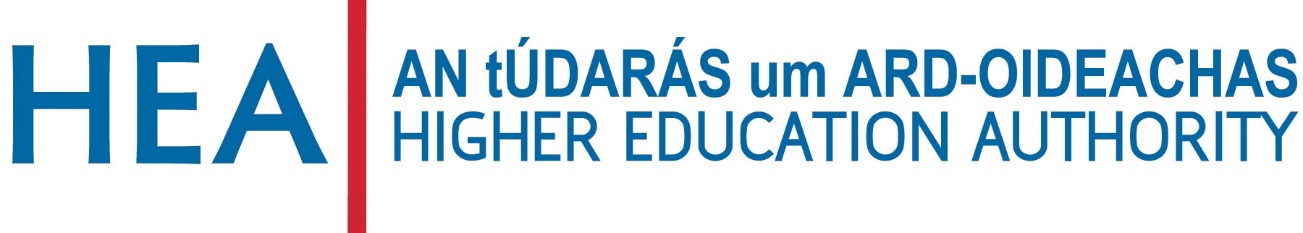 GENDER EQUALITY ENHANCEMENT FUND 2023APPLICATION FORMApplications must be submitted to: EDI@hea.ie   Deadline: 12:00, 31st May 2023. Late applications will not be accepted. All institutions listed as partners must submit a declaration signed by the Head of their institution (page 5 of the application form).The application form should be named in the following way: HEI name_ Gender Equality Enhancement Fund _Application Form. Please note that HEI refers to the lead applicant in each application.A declaration (page 5 of the application form) must be signed by the Heads of institution on behalf of each HEI applicant (lead and partner applicants). Please copy and paste the declaration (page 5) according to the number of HEI applicants and ensure a copy is signed by the Head of each institution partnering in the application.Applicants must strictly adhere to word limits. Graphs and tables are not included in the word count. Please include the word count at the start of each section. Submissions that exceed the word count will be penalised.Submissions should be emailed to:    EDI@hea.ieDeadline: 12:00, 31st May 2023.HIGHER EDUCATION INSTITUTION (LEAD APPLICANT):PROPOSAL TITLE:DETAILS OF APPLICATION PARTNERSPlease provide details for any other application partners including institution name, named contact and email addressIn submitting this application for the Gender Equality Enhancement Fund, accepts the conditions outlined in the Gender Equality Enhancement Fund Call for Applications document and any subsequent clarifications from the HEA regarding this initiative and agrees to be bound by them.Furthermore, accepts this award and commits to providing the necessary support for the programme of activity.Signature of Head of Institution: Institutional stamp: Applications will be assessed according to the assessment criteria set out in the Call for Applications.Please note that 30 marks have been allocated to the overall quality of the proposal (criterion 5). A minimum threshold of 15 marks applies to this criterion.PROPOSAL TITLE4.2	KEYWORDS (max 10 words)4.3	PRIMARY FUNDING AREAApplicants should indicate the primary area under which funding is sought (see Call for Applications for areas eligible for funding).Research on or advancing gender equality initiatives in Ireland.Training programmes specifically addressing gender equality.Athena SWAN capacity-building activities.4.4 	PROPOSAL OBJECTIVE (max 100 words)Please state the word count at the start of the section.5.1 PROPOSAL DESCRIPTION (max 1000 words)This section should describe the proposal and reference alignment of the proposed work with the recommendations of the HEA Expert Group in the 2nd HEA National Review of Gender Equality in Irish Higher Education Institutions (criterion 1; max 20 marks, minimum threshold 10 marks). The innovative nature of the work should also be described here (criterion 2; max 10 marks, minimum threshold 5 marks). Please state the word count at the start of the section.5.2 IMPACT AND DELIVERABLES (max 500 words)This section should clearly describe the outputs, significance and impact of the work. Specific reference should be made to the benefit to stakeholders nationally (criterion 3; max 30 marks, minimum threshold 15 marks). Please state the word count at the start of the section.5.3 PROPOSED BUDGET AND JUSTIFICATION (max 500 words)This section should provide details of, and justification for, the projected costs. Details of any in-kind funding may be provided here. Specific reference should be made to value for money and impact of the proposed work (criterion 4; max 10 marks, minimum threshold 5 marks). A table of costs may be included at the end of this section. Please state the word count at the start of the section.GUIDE FOR APPLICANTSSECTION 1: APPLICATION DETAILSINSERT HEI NAME HEREINSERT PROPOSAL TITLE HERESECTION 2: APPLICANT DETAILSLEAD APPLICANT DETAILSHigher Education InstitutionName of contactPosition held within institutionEmail addressPhone numberSECTION 2 continuedApplication Partner 1:Name of contactEmail addressApplication Partner 2:Name of contactEmail addressSECTION 3: DECLARATION SECTION 4: PROPOSAL SUMMARYSECTION 4: PROPOSAL SUMMARYSECTION 5: PROPOSAL DETAILSSECTION 5: PROPOSAL DETAILSSECTION 5: PROPOSAL DETAILS